СПРАВКАоб источнике и дате официального опубликования (обнародования) муниципального правового актаПостановление администрации Цивильского района                                                      от   05  августа  2020 года    № 386Об установлении предельной стоимости питания      обучающихся в муниципальных общеобразовательных организациях Цивильского районаГлава администрации  Цивильского района                                            	                          С.Ф. БеккерОб установлении предельной стоимости питания      обучающихся в муниципальных общеобразовательных организациях Цивильского районаРуководствуясь Федеральным законом  от 29.12.2012 года N 273-ФЗ "Об образовании в Российской Федерации", Федеральным законом от 06.10.2003 года N 131-ФЗ "Об общих принципах организации местного самоуправления в Российской Федерации", постановлением Кабинета Министров Чувашской Республики от 01.12.2003 N 290 "О предельных размерах наценок общественного питания на продукцию (товары), реализуемую на предприятиях общественного питания при общеобразовательных школах, профтехучилищах, средних специальных и высших учебных заведениях" (в ред. от 10 сентября 2004 г. №214) п о с т а н о в л я е т:1. Установить предельную стоимость питания обучающихся в муниципальных общеобразовательных организациях Цивильского района  в следующих размерах:1-4 классы:- завтрак - 40 руб. 00 коп.;- обед - 70 руб. 00 коп.;- обед с первым блюдом - 70 руб. 00 коп.5-11 классы:- завтрак - 40 руб. 00 коп.;- обед - 70 руб. 00 коп.;- обед с первым блюдом - 70 руб. 00 коп.2. Муниципальные общеобразовательные учреждения Цивильского района вправе организовывать дополнительные варианты меню, свободный выбор блюд (шведский стол).3. Освобождение от платы за питание учащихся муниципальных общеобразовательных организаций Цивильского района Чувашской Республики производить в пределах бюджетных средств, предусмотренных на эти цели в плане финансовой хозяйственной деятельности муниципальных общеобразовательных организаций Цивильского района Чувашской Республики.4.   Настоящее постановление вступает в силу с момента его подписания.5. Контроль за исполнением настоящего постановления возложить на заместителя главы администрации - начальника отдела образования и социального развития администрации Цивильского района А.В. Волчкову.Глава администрацииЦивильского района                                                                                       С.Ф. БеккерНаименование источника официального опубликования муниципального нормативного правового акта  (сведения о размещении  муниципального нормативного правового акта для его обнародования)Газета: «Официальный вестник Цивильского района»Дата издания (обнародования)07.08.2020Номер выпуска526Номер статьи (номер страницы при отсутствии номера статьи с которой начинается текст муниципального правового акта)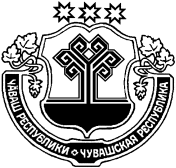 Ч+ВАШ  РЕСПУБЛИКИЁ/РП, РАЙОН/ЧУВАШСКАЯ РЕСПУБЛИКА ЦИВИЛЬСКИЙ РАЙОНЁ/РП, РАЙОН АДМИНИСТРАЦИЙ/ЙЫШ+НУ2020 ё? августăн 05-м\ш\ 386 № Ё\рп. хулиАДМИНИСТРАЦИЯЦИВИЛЬСКОГО РАЙОНАПОСТАНОВЛЕНИЕ05 августа 2020 года  № 386г. Цивильск